PLANEJAMENTO DIDÁTICO PARA SER DESENVOLVIDO EM DOMICÍLIOPROFESSORA: NATÁLIA	3° ANO B		 Data 03/11/2020 a 06/11/2020	Fazer cabeçalho sempre que tiver atividades para serem realizadas no cadernoColocar no cabeçalho: Nome da escola.Atividades domiciliares, data.Nome completo do aluno.2 ª FEIRA3ª FEIRA4ª FEIRA5ª FEIRA6ª FEIRAFERIADO Atividade Leitura:“Sinal de chuva”Livro disponível no grupo.NÃO IMPRIMIR.Atividade Leitura: “Sinal de chuva”Livro disponível no grupo.NÃO IMPRIMIR.Atividade Leitura: “Sinal de chuva”Livro disponível no grupo.NÃO IMPRIMIR.Atividade Leitura: “Sinal de chuva”Livro disponível no grupo.NÃO IMPRIMIR.FERIADOPortuguêsAPOSTILA APRENDER SEMPRE:Sequência 3: Aula 1: Como surgiu o Cordel ( págs. 48,49 e 50)MatemáticaEMAI: Sequencia 3 – Atividade 3.2 e atividade 3.3 (págs.19 e 20)ArteCorreção das atividades de ciências. FERIADOPortuguêsALUNOS ANDRÉ, KEVIN E MARCOS:Apostila Olivinha (OCC) SSVSC e SCVSC: Páginas 14 e 15.MatemáticaTodos realizam a mesma atividade.CiênciasLivro didático de Ciências - “O extrativismo”Págs. 90 e 91.Todos realizam a mesma atividade.Correção das atividades dePortuguêsFERIADOMúsicaMatemáticaContinuação das atividades.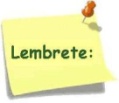 Hora de enviar fotos de atividades às professoras.Correção das atividades deMatemática